ЗАЯВКАна участие в III Международном конгрессе «Наука, питание и здоровье» 24-25 июня 2021 г.Проезд и проживание – за счет участников Конгресса.Заявки принимаются до 15 февраля 2021 г. 
по тел/факс: (017) 396-67-33 по эл. почте: conference@belproduct.com , onti.20@mail.ru (с пометкой «На конгресс»).По процедуре электронной регистрации на сайте www.new.belproduct.com в разделе мероприятияНа основании заявки участника и по указанным в ней тел./факс и Е-mail будет выслан договор, в соответствии с которым участник производит оплату участия в работе конгресса и (или) публикацию статей в сборнике материалов конгресса.Требования к оформлению статей: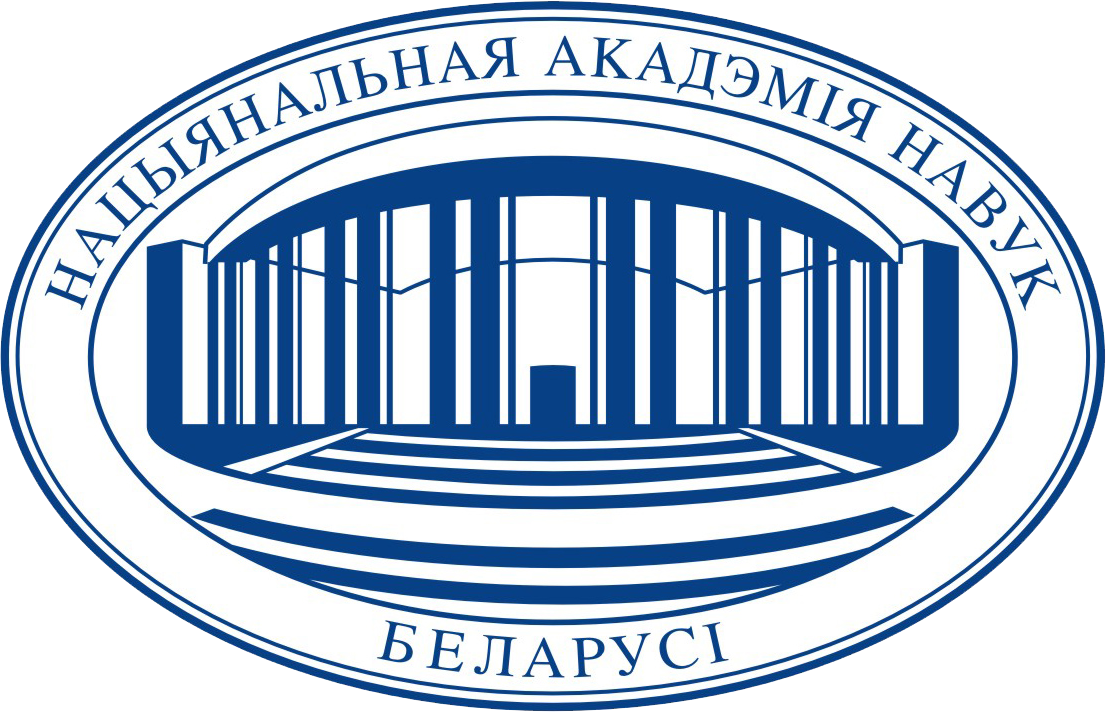 Статьи предоставляются в электронном варианте 
(e-mail: conference@belproduct.com, onti.20@mail.ru с пометкой «На конгресс»), имя файла должно совпадать с фамилией автора. Текст должен быть набран в редакторе Word for Windows, расширение документа *.docx, формат А4, поля , шрифт Times New Roman Cyr, размер 12, одинарный межстрочный интервал. Рисунки, графики помимо размещения в тексте прилагать отдельным файлом с расширением *.jpg. Объем статьи – не более 8 страниц.Структура публикации:индекс УДК (проставляется в верхнем правом углу);через строку название статьи – в центре прописными буквами, жирным шрифтом;через строку фамилия и инициалы автора(-ов), ученая степень, ученое звание (жирным шрифтом, выравнивание по центру);полное название организации (курсивом, выравнивание по центру);город, страна (курсивом, выравнивание по центру)через строку основной текст;оформление статьи и литературы в соответствии с правилами ВАК РБ http://vak.org.by/index.php?go=Pages&in=view&id=272.)К статье прилагается экспертное заключение.Авторы несут ответственность за содержание публикации. Оргкомитет оставляет за собой право отбора статей.НАЦИОНАЛЬНАЯ АКАДЕМИЯ НАУК БЕЛАРУСИРУП «НАУЧНО-ПРАКТИЧЕСКИЙ ЦЕНТРнАЦИОНАЛЬНОЙ АКАДЕМИИ НАУК БЕЛАРУСИПО ПРОДОВОЛЬСТВИЮ»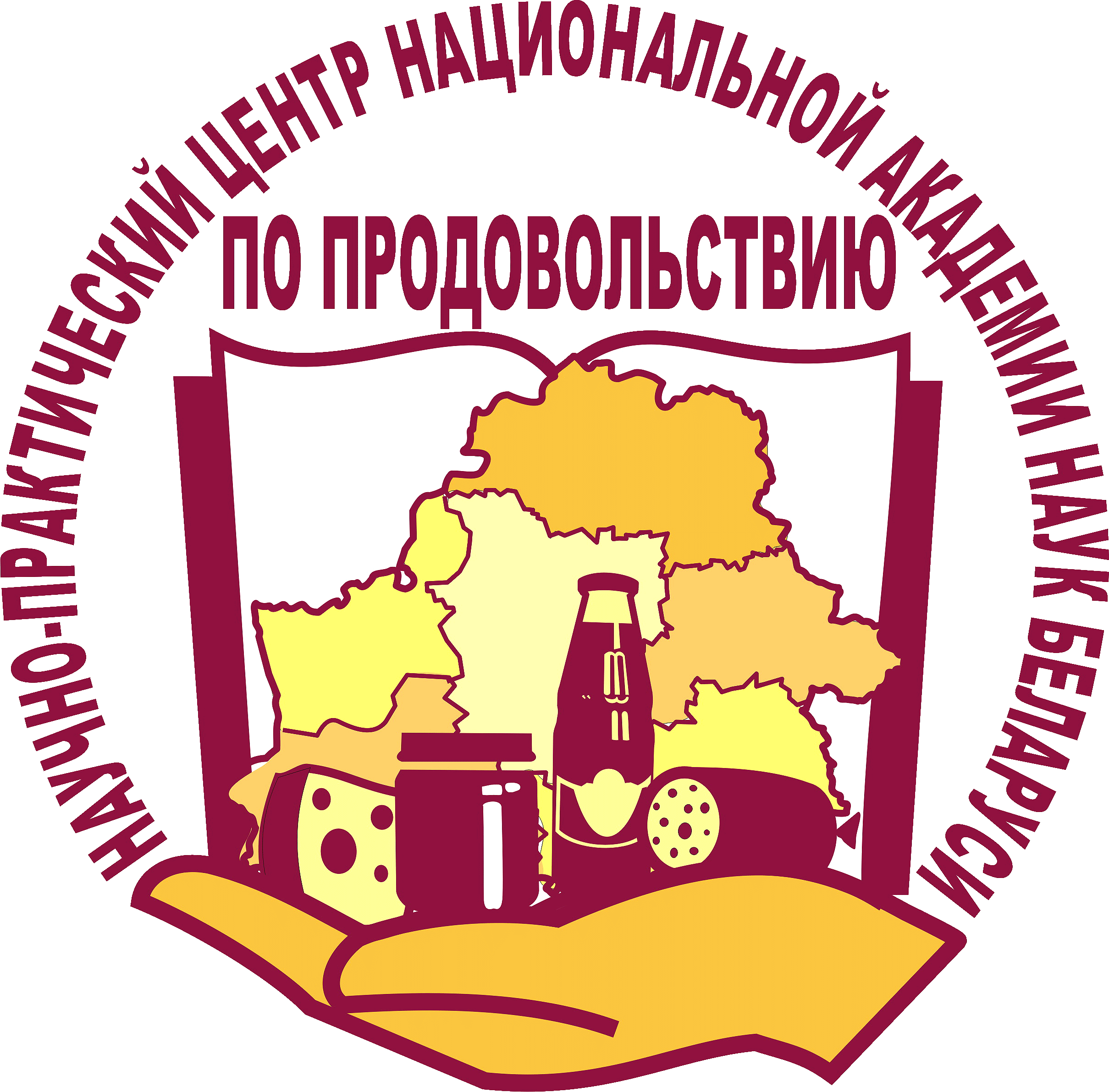 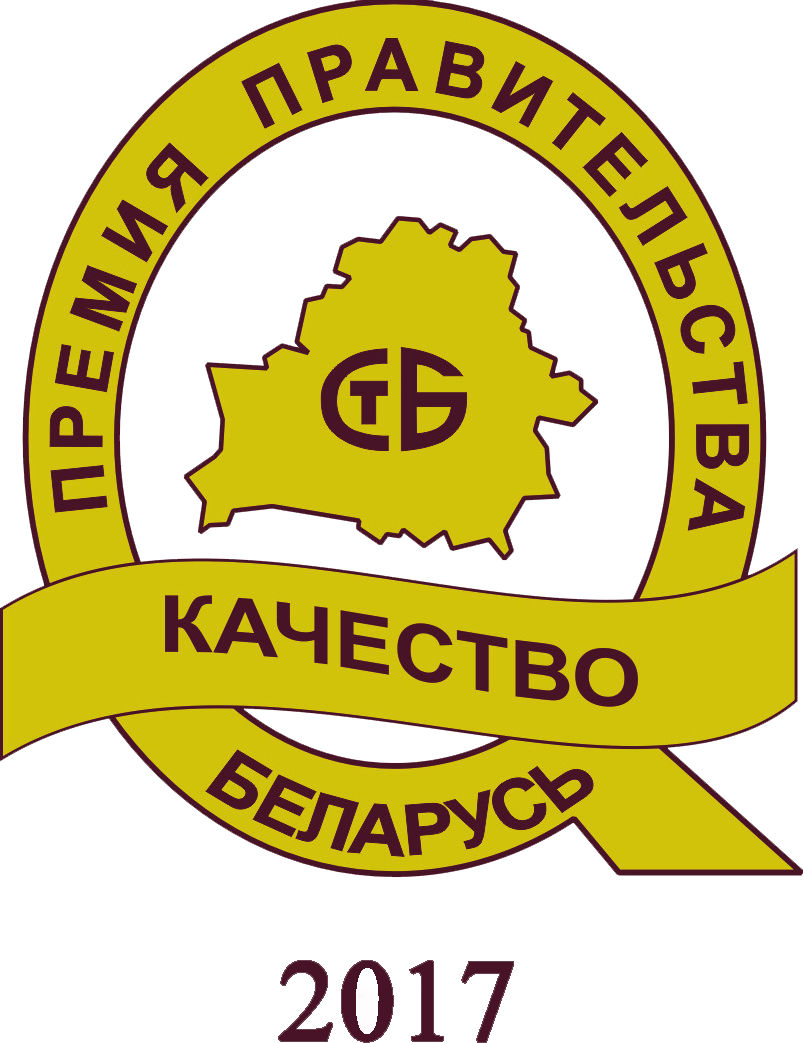 III МЕЖДУНАРОДНЫЙ КОНГРЕСС«Наука, питание и здоровье»(24-25 июня 2021 г.)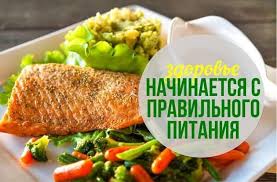 Республика Беларусьг. Минскинформационное сообщениеУВАЖАЕМЫЕ КОЛЛЕГИ!Приглашаем Вас принять участие в работе 
III Международного конгресса «Наука, питание и здоровье», который состоится 24–25 июня 2021 года. Открытие III Международного конгресса и пленарное заседание состоятся 24 июня 2021 г. в 1000 в большом конференц-зале Президиума Национальной академии наук Беларуси по адресу: Республика Беларусь, г. Минск, 
пр-т Независимости, 66. Официальные языки конгресса – белорусский, русский и английский.Проезд от железнодорожного вокзала:на метро от станции «Площадь Ленина» – до станции «Академия наук».НАПРАВЛЕНИЯ РАБОТЫ III МЕЖДУНАРОДНОГО КОНГРЕССА 
«Наука, питание и здоровье»:Питание как составляющая здоровья человека. Медицинские, социальные и духовные аспекты правильного питания населения, диетология.Оценка детского питания: ожирение, аллергические реакции, функциональные расстройства.Обогащение продуктов питания витаминами и микронутриентами.Индустрия здорового питания: промышленные биотехнологии, перспективы развития переработки сырья растительного и животного происхождения.Функциональные и специализированные продукты питания в профилактических и реабилитационных программах.Управление качеством и безопасностью продуктов питания.ФОРМЫ УЧАСТИЯ В КОНГРЕССЕ:Очная:выступление с докладом;участие без доклада.Заочная:публикация без доклада.По материалам III Международного конгресса будет издан сборник докладов.Ждем Вас на III МЕЖДУНАРОДНОМ конГРЕССЕ!С уважением, организационный комитетРЕГИСТРАЦИОННЫЙ ВЗНОС Для приглашенных лиц участие бесплатное.Для участников из Республики Беларусь:очное – 80 белорусских рублей;заочное – 40 белорусских рублей.Для участников из других стран:очное – 40 долларов США за одного участника;заочное – 20 долларов США за одну публикацию.На основании заявки на участие в конгрессе и (или) опубликования статей с участником будет заключен договор на оказание вышеуказанных услуг. Оплата производится на основании договора. Договор высылается участнику на основании заявки и указанному в ней тел/факс или e-mail.КОНТРОЛЬНЫЕ ДАТЫ КОНГРЕССА:Для сведения:заявка должна быть прислана в оргкомитет не позднее 15 февраля 2021 г.;статья должна быть прислана в оргкомитет не позднее 1 апреля 2021 г.;оргкомитет оставляет за собой право отбора статей;непринятые материалы авторам не возвращаются.Контактные телефоны:Шепшелев Александр Анатольевич – (017) 375-35-31;Демянович Ольга Михайловна – (017) 396-67-33; Мураховская Елена Анатольевна E-mail: conference@belproduct.com , onti.20@mail.ruОРГКОМИТЕТ КОНГРЕССАПредседатель – Гусаков Владимир Григорьевич, Председатель Президиума Национальной академии наук Беларуси, заслуженный деятель науки Республики Беларусь, академик, д-р экон. наук, проф.;Заместитель Председателя – Казакевич Петр Петрович, заместитель Председателя Президиума Национальной академии наук Беларуси, 
чл.-корр. НАН Беларуси, д-р техн. наук, проф.;Заместитель Председателя – Ловкис Зенон Валентинович, генеральный директор РУП «Научно-практический центр Национальной академии наук Беларуси по продовольствию», заслуженный деятель науки Республики Беларусь, чл.-корр. НАН Беларуси, д-р техн. наук, проф.;Ответственный секретарь – Шепшелев Александр Анатольевич, заместитель генерального директора по научной работе РУП «Научно-практический центр Национальной академии наук Беларуси по продовольствию», канд. техн. наук.Члены организационного комитета:Азаренко Владимир Витальевич, академик-секретарь Отделения аграрных наук Национальной академии наук Беларуси, чл.-корр. НАН Беларуси, д-р техн. наук;Богдан Елена Леонидовна, заместитель Министра здравоохранения - Главный государственный санитарный врач Республики Беларусь; Брыло Игорь Вячеславович, заместитель Министра сельского хозяйства и продовольствия Республики Беларусь, канд. с.-х. наук, доц.;Бубен Анатолий Анатольевич, председатель Белорусского государственного концерна пищевой промышленности «Белгоспищепром»;Колосовская Лариса Станиславовна, директор ГП «Белтехнохлеб»;Мелещеня Алексей Викторович, директор РУП «Институт мясо-молочной промышленности», канд. экон. наук, доц.;Моргунова Елена Михайловна, заместитель генерального директора по стандартизации и качеству продуктов питания РУП «Научно-практический центр Национальной академии наук Беларуси по продовольствию», канд. техн. наук, доц.;Никитюк Дмитрий Борисович, директор ФГБУН «ФИЦ питания и биотехнологии» (Москва, Российская Федерация), член-корр. РАН, д-р мед. наук, проф.;Придоткас Гедиминас, директор Национального института оценки риска продовольствия и ветеринарии (Вильнюс, Литовская Республика), д-р вет. наук;Сердюченко Николай Сергеевич, академик-секретарь Отделения медицинских наук Национальной академии наук Беларуси, чл.-корр. НАН Беларуси, д-р мед. наук, проф.;Татарицкий Валентин Болеславович, Председатель Государственного комитета по стандартизации Республики Беларусь;Федоренко Екатерина Валерьевна, заместитель директора по сопровождению практического и санитарно-эпидемиологического надзора и работе с ЕЭК РУП «Научно-практический центр гигиены», канд. мед. наук, доц.;Ярош Мирослав, директор Института питания и продовольствия (Варшава, Республика Польша), д-р мед. наук, профессор.1. Ф.И.О. участника (полностью)2. Организация3. Реквизиты организации4. Должность5. Ученая степень и звание6. Адрес7. Тел. моб. / факс8. Е-mail9. Название доклада (публикации)10. Форма участия 
(отметить):очное участие 10. Форма участия 
(отметить):заочное участие с публикацией статьи 11. Необходимость оказания содействия в бронировании гостиницы, количество мест, срок проживания (раннее заселение, завтрак)Пример оформления статьиУДК 637.1.023Особенности использования воздушной среды на мукомольных предприятиях1А.В. Петров, д.т.н., профессор; 2В.М. Александров1РУП «Научно-практический центр Национальной 
академии наук Беларуси по продовольствию», 
г. Минск, Республика Беларусь2Учреждение образования «Гродненский государственный аграрный университет», г. Гродно, Республика БеларусьТекст…. текст… текстЛИТЕРАТУРАПрием заявок на участие:до 15 февраля 2021 г.Прием статей до 1 апреля 2021 г.Работа конгресса:24-25 июня 2021 г.